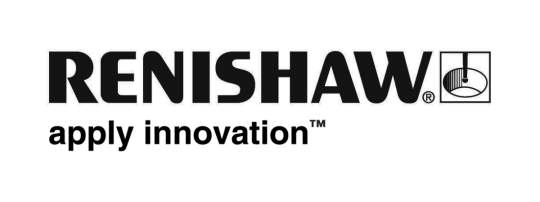 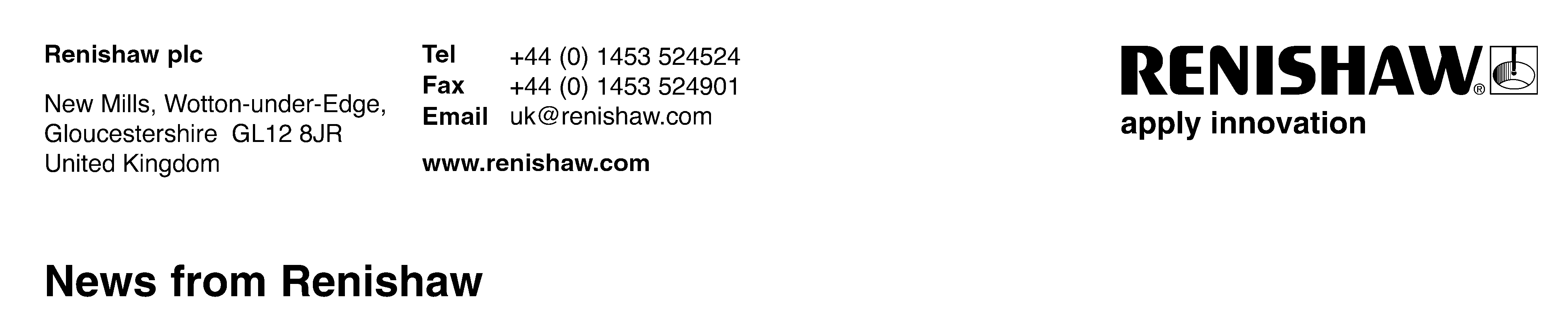           29 November 2016		Enquiries: Chris Pockett, Head of Communications (+44 1453 524133)IMechE recognition for Renishaw engineerGlobal engineering company, Renishaw is celebrating the success of its CNC applications engineer, Tom Silvey, who received the Frederic Barnes Waldron award handed out by the Institute of Mechanical Engineers (IMechE). Silvey studied mechanical engineering at the University of South Wales and graduated with a First Class degree in 2016. The prize is awarded on behalf of the Institute of Mechanical Engineers on the recommendation of the head of department at each university.  Every year, the award is handed out to an outstanding undergraduate student who is an affiliate member of the IMechE and is studying towards an IMechE accredited degree.This isn't the first time that Silvey, who has been employed by Renishaw for the past five years, has been recognised for his academic achievements. In 2012, Silvey won Outstanding Apprentice of the Year in Gloucestershire's Apprenticeships Awards for completing major design projects within Renishaw. "Graduating with a First in Mechanical Engineering is a huge achievement for me, especially because I completed my studies while working," explained Silvey. "Attending university on a full-time basis didn't seem right for me. When Renishaw presented me with the opportunity to work alongside my studies, I knew this was the best fit for me. The company not only funded my degree, but also gave me all the time I needed to complete university projects."Renishaw employees are given so many opportunities — studying is just one of them. While working for Renishaw, I've also worked on a selection of groundbreaking engineering projects overseas."This is not the first time a Renishaw apprentice has been highly commended by an industry trade body. In 2014, the Institution of Engineering and Technology (IET) awarded Renishaw's Senior Development Engineer, Lucy Ackland its Women's Engineering Society Prize for her work in additive manufacturing and STEM engagement, during the Young Woman Engineer of the Year awards ceremony. To find out more about Renishaw's apprenticeships and current vacancies, visit the company's website. Ends 250 wordsNotes to editorsUK-based Renishaw is a world leading engineering technologies company, supplying products used for applications as diverse as jet engine and wind turbine manufacture, through to dentistry and brain surgery. It has over 4,000 employees located in the 35 countries where it has wholly owned subsidiary operations. For the year ended June 2016 Renishaw recorded sales of £436.6 million of which 95% was due to exports. The company’s largest markets are China, the USA, Japan and Germany.Throughout its history Renishaw has made a significant commitment to research and development, with historically between 14 and 18% of annual sales invested in R&D and engineering. The majority of this R&D and manufacturing of the company’s products is carried out in the UK.The Company’s success has been recognised with numerous international awards, including eighteen Queen’s Awards recognising achievements in technology, export and innovation. Renishaw is listed on the London Stock Exchange (LSE:RSW) where it is a constituent of the FTSE 250, with a current valuation of around £1.8 billion. Further information at www.renishaw.com 